Activity Organizer:		- ALDETitle of Activity:		- ALDE 2021-2022 WebinarsNames of Presenter(s):	- VariousDates and Location:	- Various, OnlineDate: 29 September, 20211:00 pm – 2:00 pm (1.0 pts) - 5 Steps to Shape and Sharpen Your Personal Brand - Brian Gavin and Stephanie WollenburgDate: 20 January, 202212:30 pm – 1:30 pm (1.0 pts) - Lessons Learned About the Annual Fund During a Worldwide Crisis - Anthony AlonsoDate: 24 March, 202212:30 pm – 1:30 pm (1.0 pts) - Key Pillars of Capacity Building That Will Impact Your Organization's Success! - Paul DunneTotal number of points attained: _________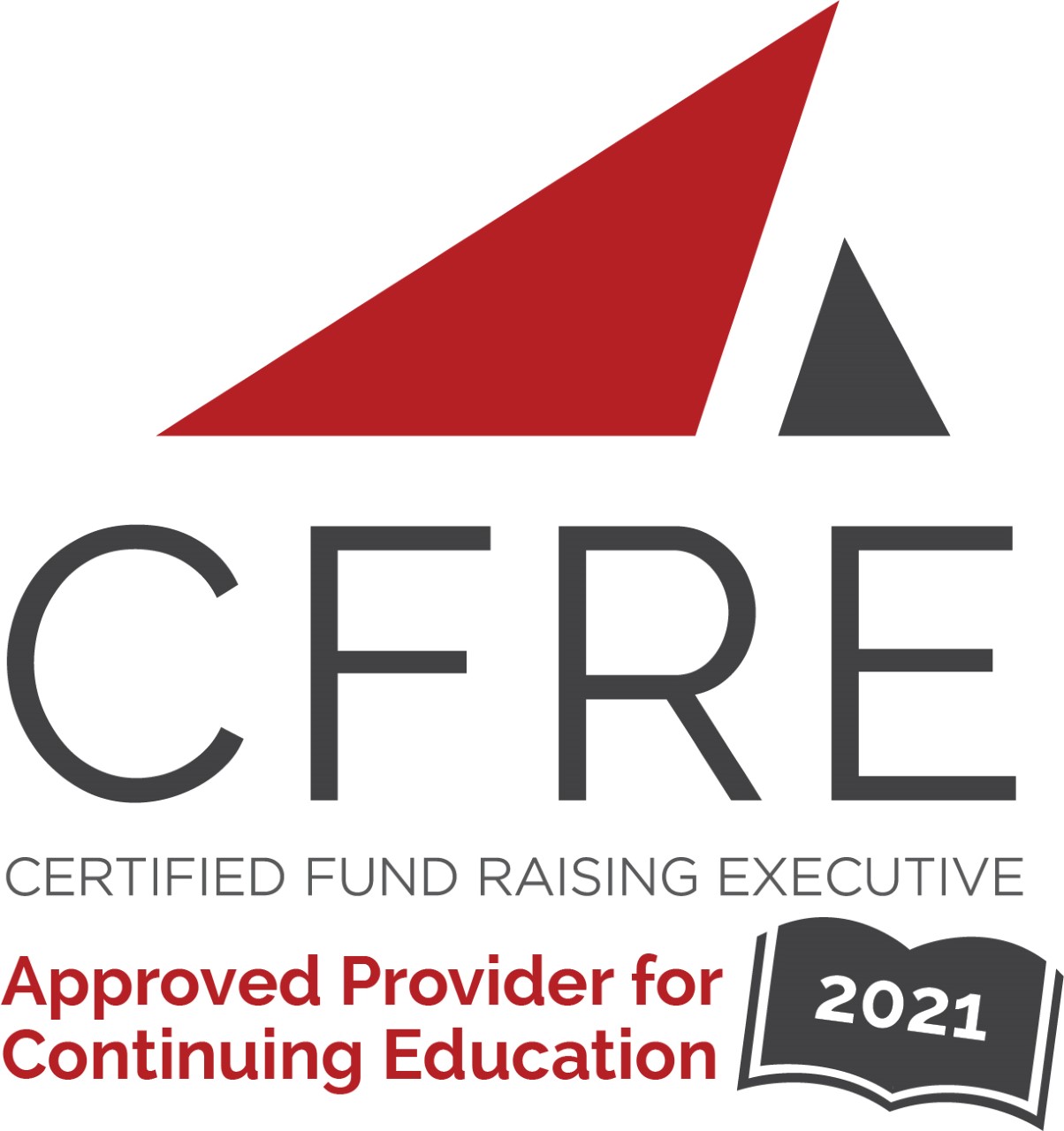 